Dear Members of the Assembly, Services Operating Policies are often out of date, they’ve been updated to best fit the practices of the MSU. All formatting has been updated but specific changes have been added to each policy. Hiring boards have been removed for all the policies because they will be added to the Job Descriptions for each position.For all Peer supporDefinition clarified and clauses sorted into accurate sections, Added AssistIf you have any questions or concerns, please do not hesitate to reach out to me via email prior to the meeting.Kind regards,Michelle Brownavpinternal@msu.mcmaster.ca .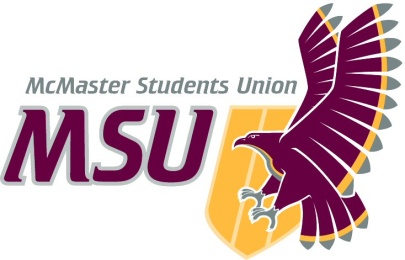 MEMOFrom the office of the…Associate Vice-President Internal GovernanceTO:SRA Members and Committee ChairsFROM:Michelle Brown, Associate Vice-President (Internal Governance)SUBJECT:Operating Policy – WGEN, PCC, SHEC, Maccess, Spark, Diversity ServicesDATE:March 21st, 2021 – SRA 20QPolicyProposed ChangesExplanation	All Peer-Support Service PoliciesDefinition clarified and clauses sorted into accurate sections, changed PTM title to Director, Added Assistant Directors, Took out hiring boards, took out confidentiality (put it in services OP)Updated exec team to reflect current practicesMaccessReplaced Social and Events and Planning Exec with Community Outreach Coordinator, Added Peer-support volunteers and safer space volunteersUpdated exec team to reflect current practicesPCCExplained acronymsClaritySparkChanged Volunteer Coordinator to Outreach and Engagement Coordinator, updated Spark promotions to Promotions and Publications CoordinatorConsistency with new practicesSHECSorted clauses to appropriate sections, change volunteer coordinator to training and DevelopmentConsistency with new practicesWGENUpdated Committee titles, replaced Volunteer coordinator with training and development CoordinatorConsistency with new practices